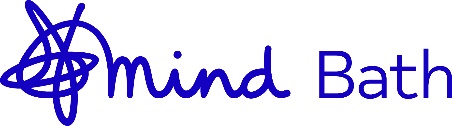 Job SpecificationJob Title		Wellbeing Practitioner Access Community Mental Health B&NES	Reports to		Access Community Mental Health Service ManagerContract type		Fixed term – 2-year contractHours of work	37.5 per week (5 days over a 7-day week on a 4-week rota pattern, 			            including weekend and bank holiday) 			Part time hours considered Salary	                       £27,000About Bath Mind Bath Mind was established in 1998 by a group of local people with lived experience of mental ill health who wanted to provide information and activities for people in the community.  Since then we have worked hard to develop what we do in response to local needs.Many of our current staff have lived experience of facing mental health challenges; we have a greater understanding of the community that we support.We are in contact with over 3,400 people annually to improve, prevent and maintain mental health and wellbeing.While we are affiliated to national Mind, we receive no direct funding from them. We are a self – sustaining, independent locally run charity.About the Access Community Mental Health ServiceContext The Access Community Mental Health Service is part of a system-wide transformation which will redesign how community mental health services are delivered and experienced, placing communities and individuals at the heart of what we do and how we do it. The Access Community Mental Health service sits alongside and compliments those services provided by primary and secondary care. This is all about GP surgeries, hospitals and the third sector working together so anybody who needs a service sees the right person at the right time, through a single point of entry. Together, we’re making sure we’re walking alongside people who need support every step of the way, making sure they are ok, making sure they’re accessing relevant support and then thinking about their next steps. This delivers against the NHS’s vision for mental health care and support through more local, community mental health services and how community services should offer whole-person, whole-population health approaches.Our Vision is to create services where people are recognised, valued, and supported. The same is true of our workplaces. We pride ourselves on our welcoming, inclusive, and safe spaces to work. Purpose The Access Community Mental Health Wellbeing Practitioner role is an exciting opportunity work as part of a new community-based service, commissioned by BSW ICS across Bath & NE Somerset, Swindon and Wiltshire. These posts will be based in each area delivering a hybrid of community and remote support, working remotely with each other to scope and develop the model.  The service is focused on supporting people from 16yrs upwards across Community, Primary and Secondary care pathways. The role will lead on a holistic assessment, offering emotional and practical support based on the 5 Ways to Wellbeing and developing safety plans, while also supporting engagement with other system partners as part of the Multi-Disciplinary Team (MDT).  System partners include - PCN’s (Primary Care Networks), AWP (Avon & Wiltshire Partnership), Oxfordshire Health and Voluntary Sector to promote and deliver services and achieve the model outcomes.This role will provide the initial introductions to identify the persons needs and use the recovery model to develop self-confidence and move towards the persons identified goals. The Wellbeing Practitioner will work with the person and the Peer Wellbeing Practitioner to access relevant organisations and agencies to provide a collaborative service.Overall and Specific ResponsibilitiesSupervise Peer Wellbeing Practitioners and offer one-to-one support/debrief meetings when needed by the team. Promote the service by linking in with external agencies to build relationships and promote the service offer, coordinate referrals into the service, and liaise and network with relevant statutory and third sector organisations. Work with the person to identify their recovery pathway to move towards their goals, maintaining a person centred, flexible approach walking alongside the person, implementing interventions/safety plans. Manage a caseload of people supporting both them and the Peer Wellbeing Practitioner to support them.Taking referrals via phone and email, determining support requirements and planning next steps.Work flexibly, in the community and remotely to meet the service needs, responding to referrals within in service timeframes. Ensure ICT systems and data recording systems are used appropriately in line with policies and procedures. Work with colleagues to ensure effective internal systems including but not limited to maintenance of records and GDPR compliance Carry out work in accordance with policies and service procedures, current legislation and quality standards. Be prepared for, attend, and engage in staff meetings, supervision, appraisal and training as agreed with your line manager.To ensure high quality and consistent standards of service and excellent customer service.To work towards the principles of social inclusion, integration and lifelong learning.To work flexibly and demonstrate an adaptable approach.To carry out any other duties commensurate with the role as required.Communication Responsibilities To adopt a team approach and be a proactive team member To be non-judgemental and empatheticTo adhere to the policy of confidentiality and sharing of information To be non-discriminatoryTo promote positive perceptions of the service at all timesTo liaise with users of other services as required To maintain positive working relationships with other employees and volunteers of the Community Service Framework and of Bath Mind. To attend supervision, appraisals and team meetingsTo attend training and relevant courses for professional development What can you bring to the transformation?If you are a proactive change-maker who enjoys big challenges and rewarding work, we can offer a collaborative, supportive working environment, and the opportunity to be at the heart of creating new systems of care and support which go beyond the job description. Benefits25 day’s holiday per year (pro rata) + Public and Bank HolidaysEmergency Assistance ProgrammeWorkplace Pension SchemeFree membership to the Soul Spa in BathEligibility for charity discount via Blue Light CardPerson Specification     Essential CriteriaExperience and knowledge of working within mental health, supporting individuals experiencing a range of mental health problems and meeting their individual needs, possibly with training in an allied field such as counselling, mediation, advocacy or social work. A good understanding of recovery principles and the role of mental health services in the delivery of care.  An understanding of a range of skills and interventions linked to wellbeing and recovery practice e.g., counselling, community signposting etc. and their role in supporting recovery and resilience.Well-developed listening skills and effective verbal communication skills, such as being able to engage appropriately with people, carers, colleagues, statutory and voluntary agencies, both face to face and by telephone.  Experience supervising a team and a willingness to take part in activities which support team working across geographical and organisational boundaries.  A knowledge and commitment to service users’ rights, confidentiality, and equal opportunity/diversity issues.  A commitment to the participation of people accessing our services in decision-making processes.  Well-developed written communication skills, with the ability to produce letters, written reports, maintain accurate records and record required statistical information.  A commitment to ongoing personal development and training. Experience of dealing with and reporting incidents/Accidents/Near Misses and safeguarding reporting.Car driver.